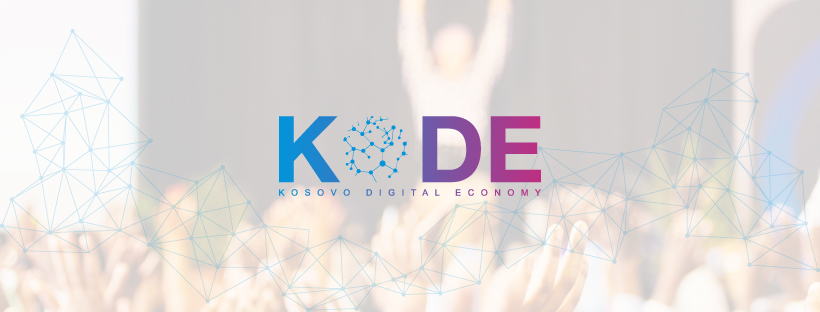 New Call for Expression of Interest for ICT Training Companies is OpenThe KODE project implemented by the Ministry of Economy, has initiated procedures for the selection of training companies for courses in the field of Information and Communication Technology in the respective regions:Network Administrator – GJILANIT Essentials – FERIZAJVideo Editing Beginner to Pro – PEJËWe invite all qualified training companies to submit their expression of interest.Detailed documents can be found HERE.